ПОСТАНОВЛЕНИЕ	                     с.Лекарево                                                 КАРАР№  1                                                                                            «23» января 2023 г.О назначении  публичных слушаний  по проекту  «Правила землепользования и застройки муниципального образования «Лекаревское сельское поселение» Елабужского муниципального района»В соответствии с п.3  ст. 28 Федерального закона от 6 октября 2003 года №131-ФЗ «Об общих принципах организации местного самоуправления в Российской Федерации», с. п.13 ст. 31 Градостроительного кодекса Российской Федерации, Положением о порядке организации и проведения публичных слушаний в муниципальном образовании Лекаревское сельское поселение Елабужского муниципального района, утвержденным решением Совета Лекаревского сельского поселения от14.12.2008 г. №148ПОСТАНОВЛЯЮ:1. Вынести на публичные слушания проект «Правила землепользования и застройки муниципального образования «Лекаревское сельское поселение» Елабужского муниципального района». 2. Обнародовать путем вывешивания на стенде по адресу: Республика Татарстан, Елабужский муниципальный район, с. Лекарево, ул. Садовая, д.8:-   сообщение о проведении публичных слушаний;- проект «Правила землепользования и застройки муниципального образования «Лекаревское сельское поселение» Елабужского муниципального района» (приложение №1);- порядок учета предложений граждан по проекту «Правила землепользования и застройки муниципального образования  «Лекаревское сельское поселение» Елабужского муниципального района» и участия граждан в его обсуждении (приложение№2).3. Назначить публичные слушания по проекту «Правила землепользования и застройки муниципального образования «Лекаревское сельское поселение» Елабужского муниципального района»  на 08 февраля   2023 года  в 14.00 ч. в здании  СДК по адресу: Республика Татарстан, Елабужский муниципальный район, с. Лекарево, ул. Садовая, д. 8 4. Исполнительному комитету Лекаревского сельского поселения обеспечить проведение публичных слушаний, прием и учет предложений граждан по указанному проекту решения.5. Настоящее постановление вступает в силу с момента его официального  опубликования.6. Контроль за исполнением настоящего постановления оставляю за собой.Глава                                                              			        Л.И.ЗариповаПриложение № 2 к постановлению Главы Лекаревского сельского поселения  Елабужского муниципального района от «23» января  2023 г. № 1Порядок учета предложений граждан по проекту  «Правила землепользования и застройки муниципального образования «Лекаревское сельское поселение» Елабужского муниципального района»1. Предложения к проекту «Правила землепользования и застройки муниципального образования «Лекаревское сельское поселение» Елабужского муниципального района» вносятся в Совет Лекаревского сельского поселения по адресу: Республика Татарстан, Елабужский муниципальный района, с. Лекарево, ул. Садовая, д. 2 в письменной форме.2. Предложения по проекту «Правила землепользования и застройки муниципального образования «Лекаревское сельское поселение» Елабужского муниципального района»  принимаются в рабочие дни с 8.00 до 17.00 часов в срок до «07» февраля  2023 г. 3. Заявки на участие в публичных слушаниях с правом выступления подается по адресу: Республика Татарстан, Елабужский муниципальный район, с. Лекарево, ул. Садовая. д. 8, лично или по почте (пометкой на конверте «Публичные слушания»), а также по факсу (885557) 7-61-18.Заявки принимаются в рабочие дни с 8 до 17 часов, не позднее чем за два дня до даты проведения публичных слушаний.4. Предложения граждан регистрируются исполнительным комитетом Лекаревского сельского поселения Елабужского муниципального районаГЛАВА ЛЕКАРЕВСКОГО  СЕЛЬСКОГО ПОСЕЛЕНИЯ ЕЛАБУЖСКОГО МУНИЦИПАЛЬНОГО РАЙОНАРЕСПУБЛИКИ ТАТАРСТАН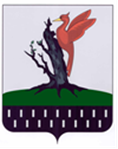 ТАТАРСТАН  РЕСПУБЛИКАСЫ АЛАБУГА  МУНИЦИПАЛЬ РАЙОНЫ ЛЕКАРЕВО АВЫЛ ЖИРЛЕГЕБАШЛЫГЫ                           